 Ответы к карточкам серии «Бруски»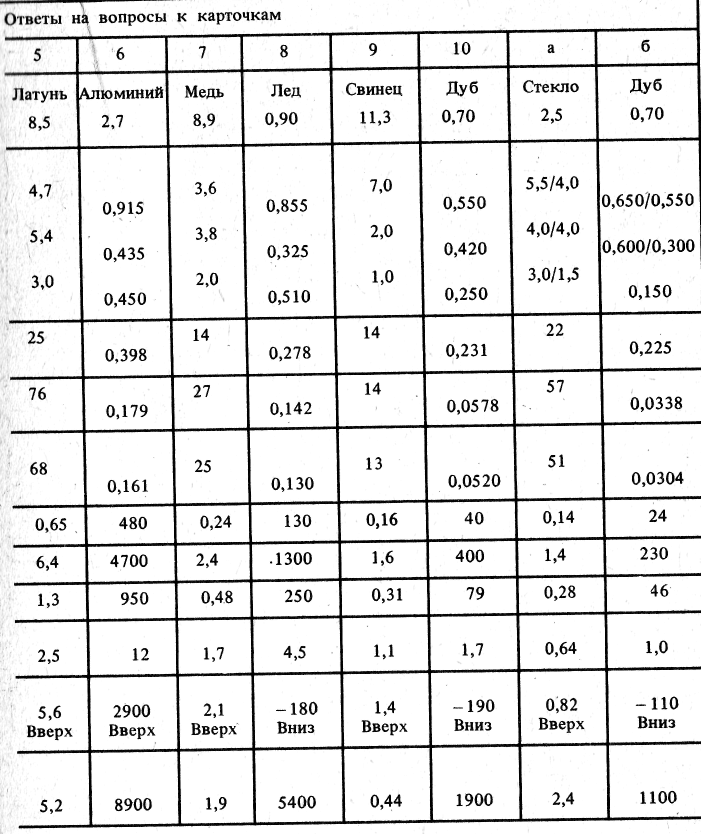 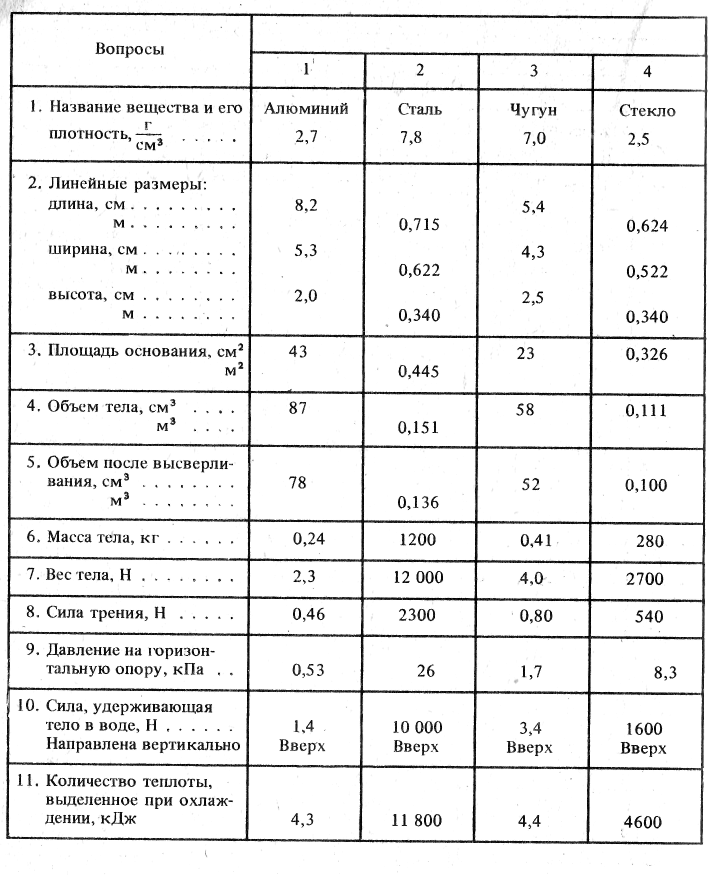                                                 Ответы к карточкам серии «Мензурки»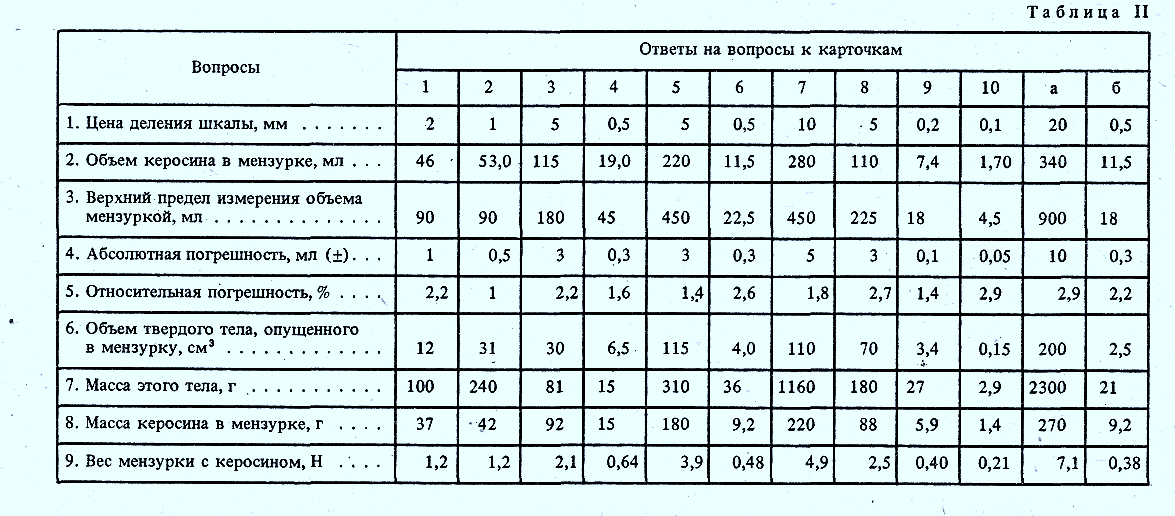 Серия «Давление в жидкости»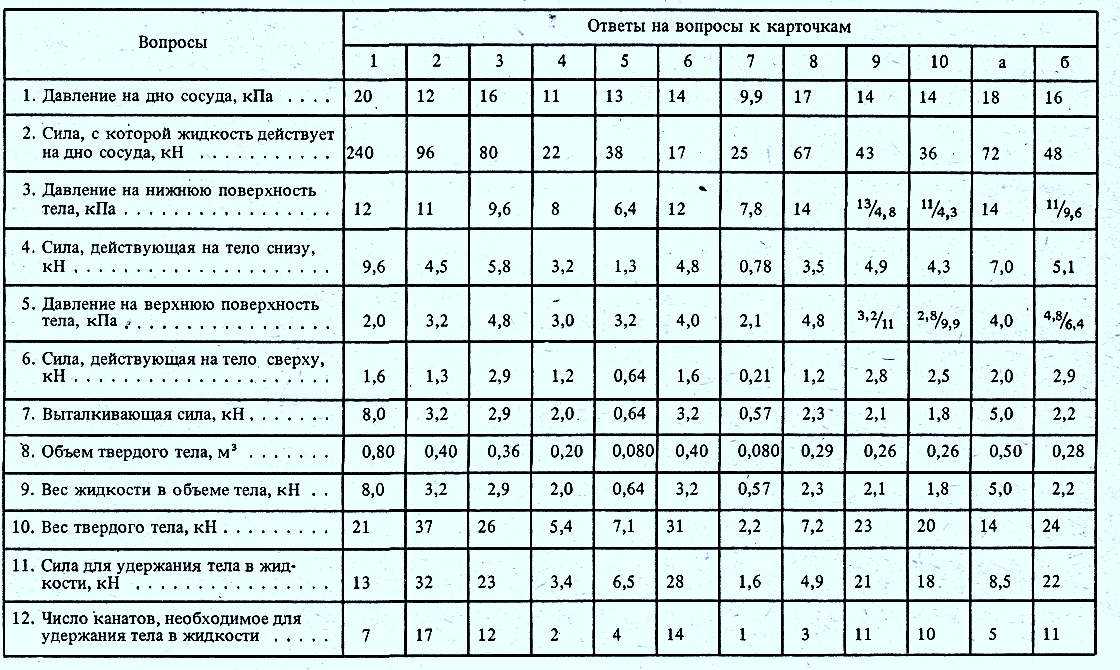 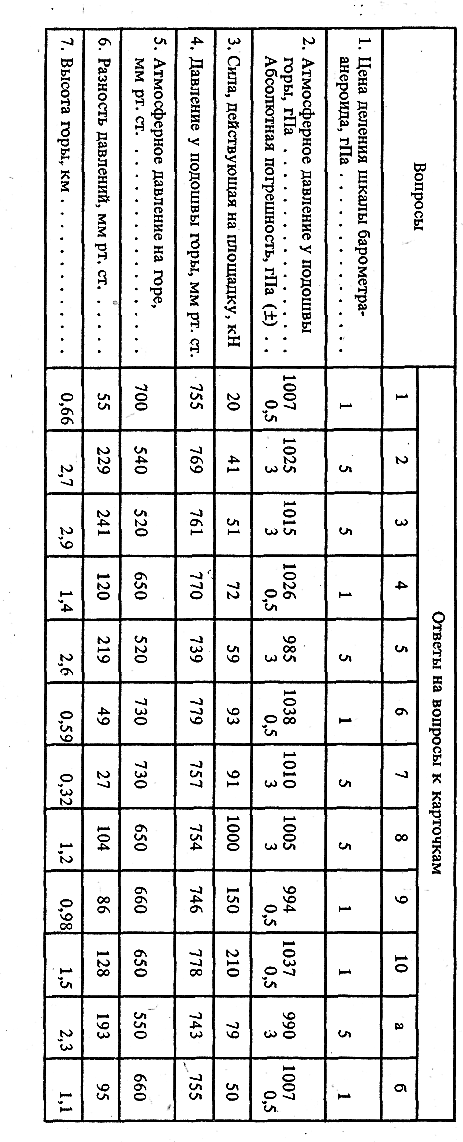                                                                Серия «Барометры» 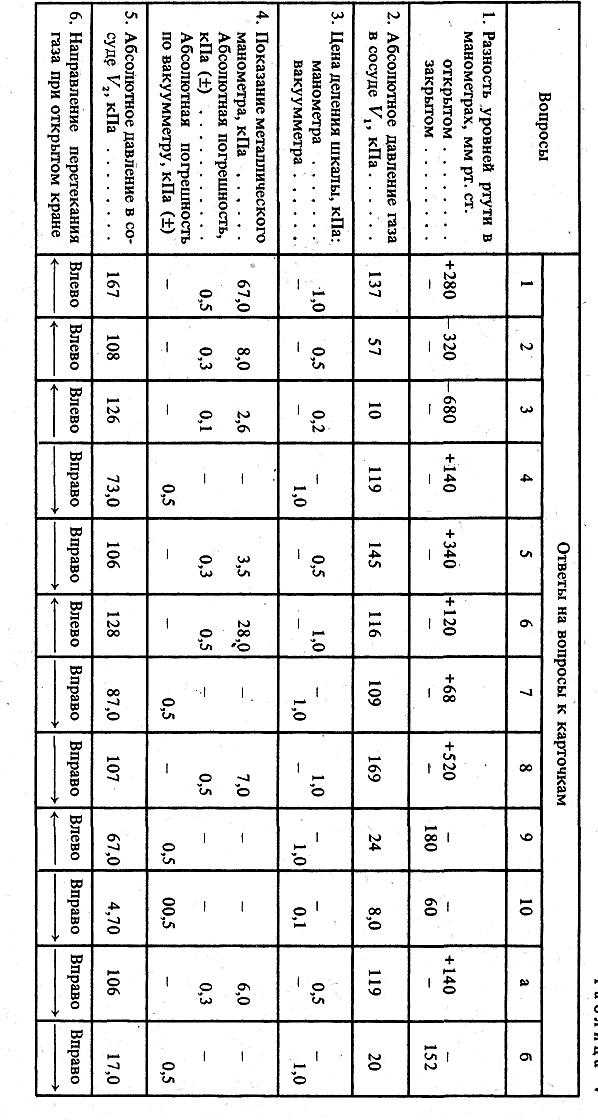                                                            Серия «Манометры» 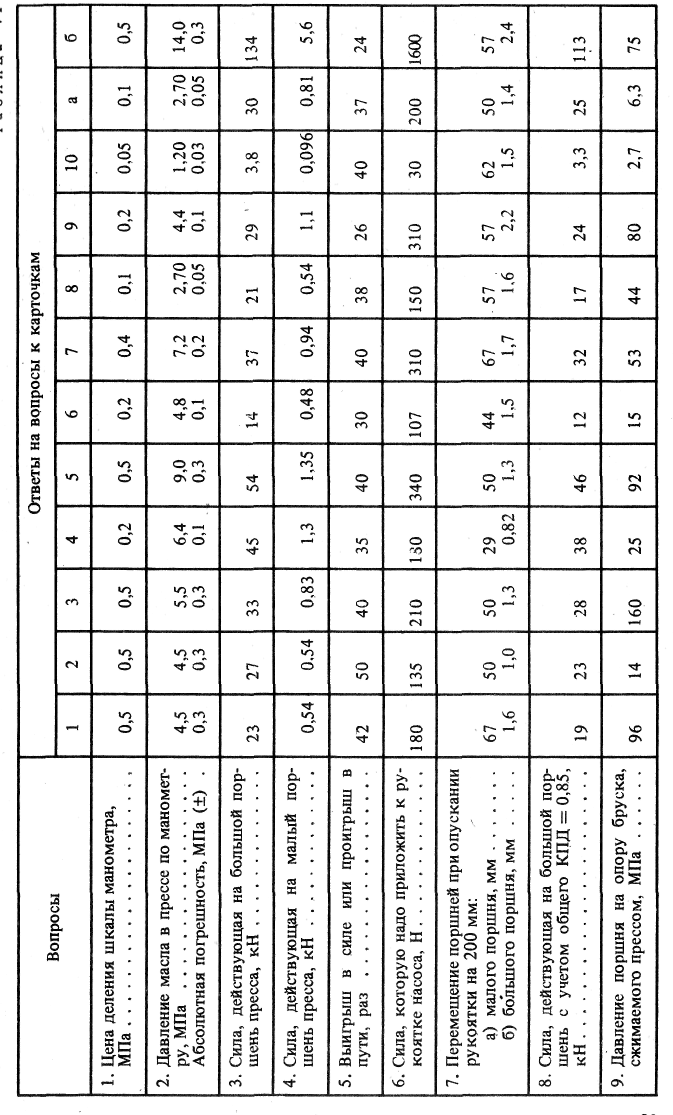                                                        Серия «Гидравлический пресс»                                          Серия «График изменения температуры»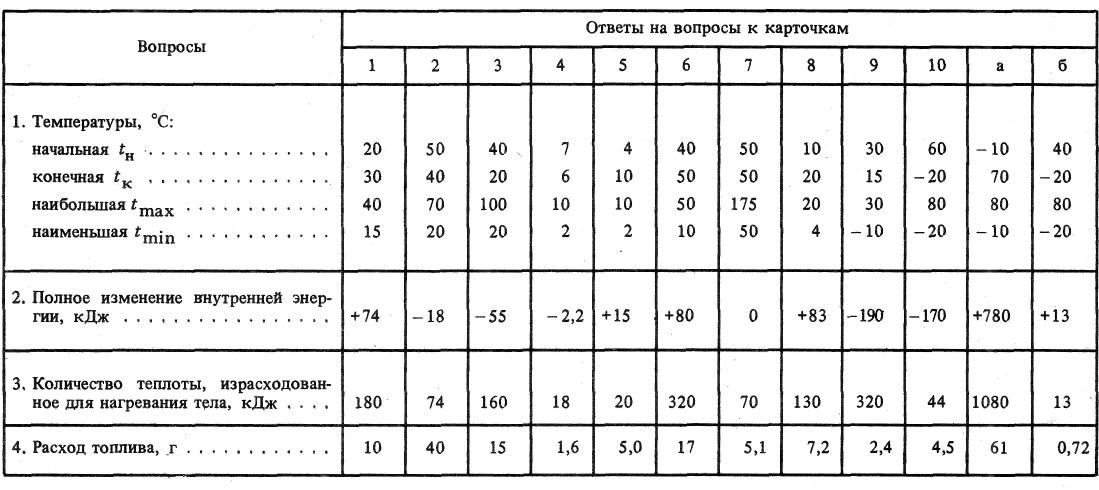 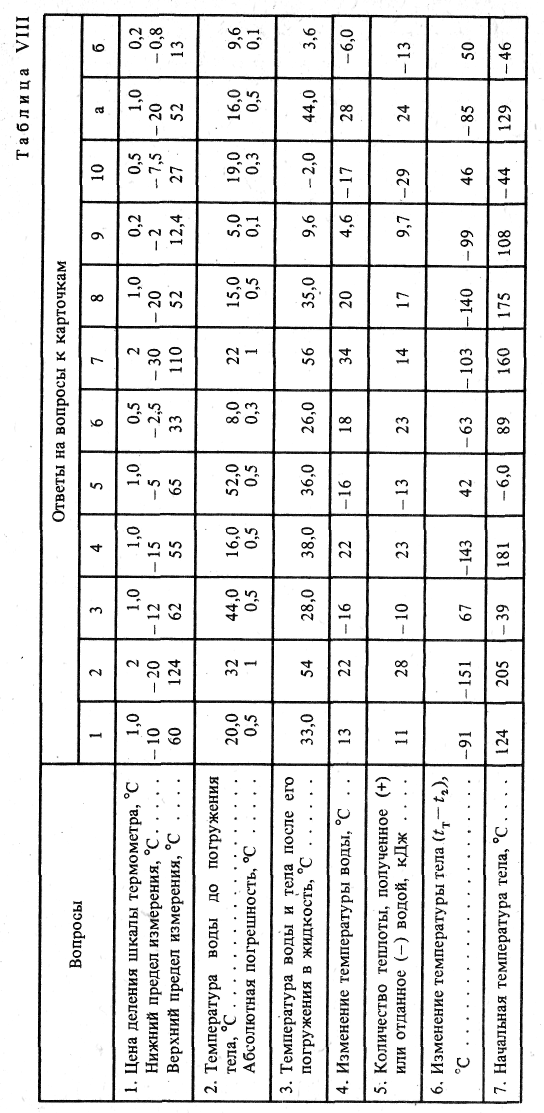                                                                                                Серия «Термометры»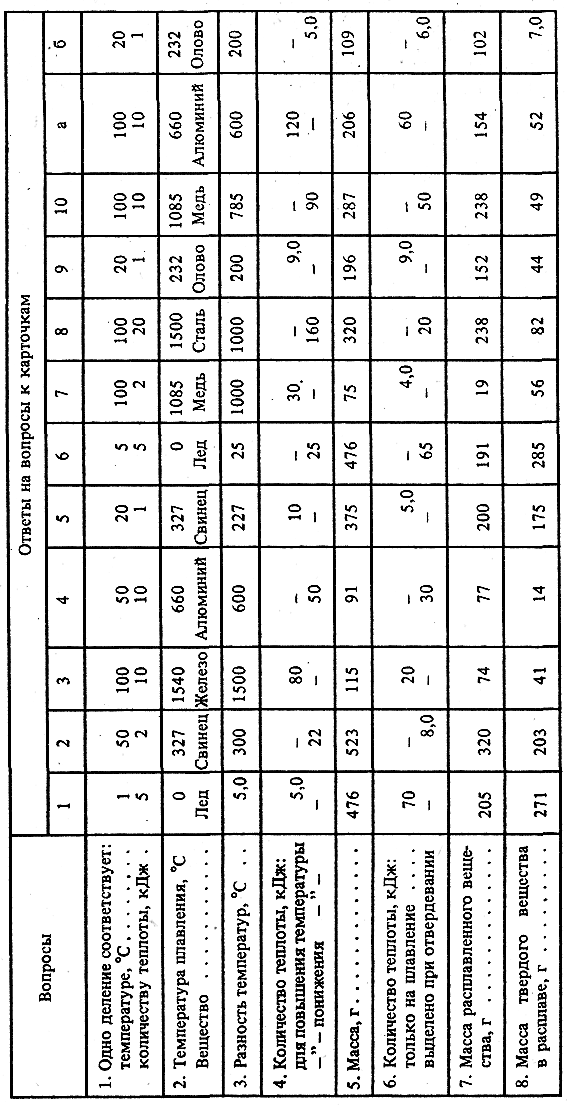 Серия «Графики плавления и отвердевания» Серия «Постоянный ток» 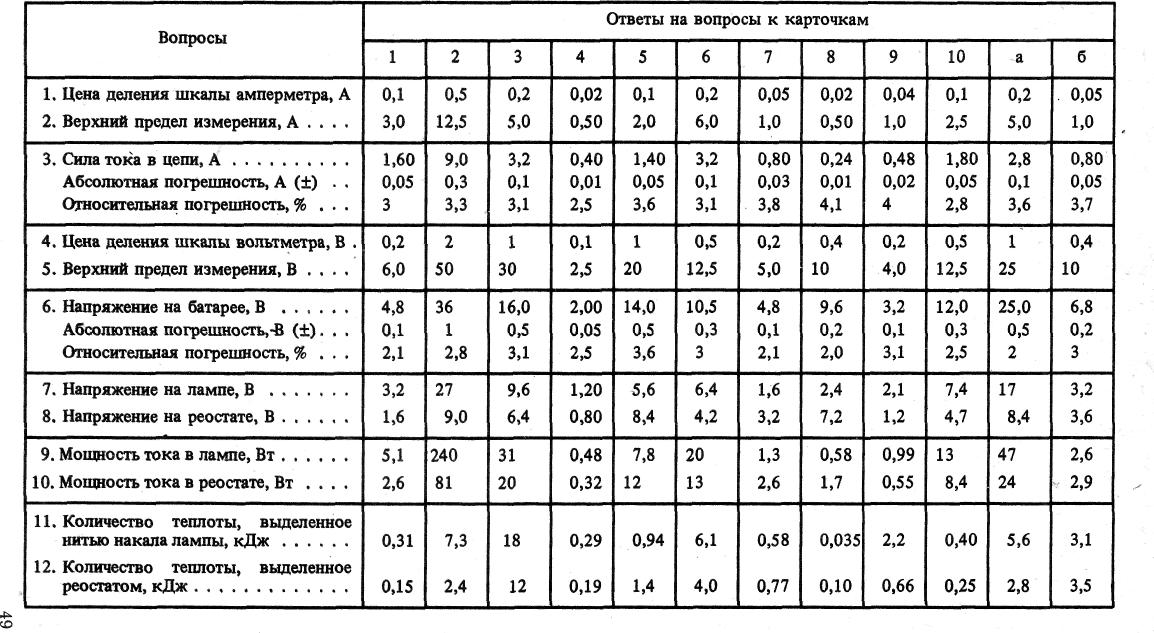 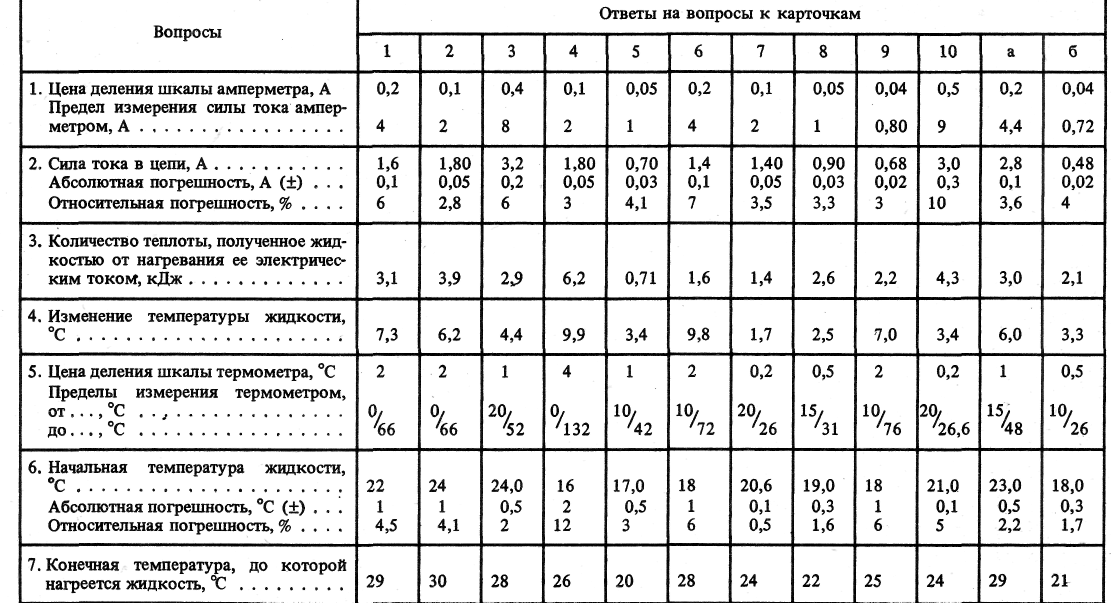 